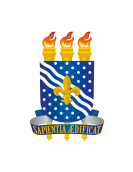 UNIVERSIDADE FEDERAL DA PARAÍBACENTRO DE CIÊNCIAS HUMANAS, LETRAS E ARTESSECRETARIA INTEGRADA DE ATENDIMENTO À GRADUAÇÃOPROGRAMA ESPECIAL DE ESTUDOS PARA O REGIME DE EXERCÍCIO DOMICILIAR(ALUNA GESTANTE OU ADOTANTE)CURSO: COMPONENTE CURRICULAR:ALUNA: PERÍODO DO AFASTAMENTO: CONTATO DO(A) PROFESSOR (A): E-mail: Observações:____________________________________________________________________________________________________________________________________________________________________________________________________________________________________________________________________________________________________________________________________________________________________________________________________________________________________________________________________________________________________________________________________________________________________________________________________________________________________________________________________________________________________________Conteúdo AtividadeData da Entrega